УКРАЇНАЧЕРНІГІВСЬКА  МІСЬКА  РАДАВИКОНАВЧИЙ  КОМІТЕТ. Чернігів, вул. Магістратська, 7_______________________________________тел 77-48-08ПРОТОКОЛ № 22			засідання виконавчого комітету міської радим. Чернігів						Розпочато засідання о 10.15                                                                                   Закінчено засідання о 10.25                                                                                                 16 липня  2018 рокуМіський голова								В. А. АтрошенкоСекретар міської ради 							М. П. Черненок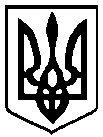                                                 Брали участь у засіданні:                                                Брали участь у засіданні:                                                Брали участь у засіданні:Головує:Головує:Атрошенко В. А. Атрошенко В. А. міський голова Члени виконавчого комітету міської ради:Козир О. І.Козир О. І.головний архітектор проектів приватного підприємства «АРДІ КА» Ломако О. А.Ломако О. А.заступник міського голови Фесенко С. І. Фесенко С. І. заступник міського голови – керуючий справами виконкому Черненок М. П.Черненок М. П.секретар міської ради Шевченко О. В.Шевченко О. В.перший заступник міського голови Відсутні члени виконавчого комітету міської ради:Атрощенко О. А.Атрощенко О. А.заступник міського голови Власенко Ю. Д.Власенко Ю. Д.представник міської організації Всеукраїнського об’єднання"Батьківщина" Черненко А. В.Черненко А. В.заступник міського голови Хоніч О. П.Хоніч О. П.заступник міського голови Запрошені на засідання виконавчого комітету міської ради:Барикіна О. М.Барикіна О. М.- заступник начальника загального відділу міської ради  (1 – 11) Кухар В. В.Кухар В. В.- начальник управління охорони здоров’я міської ради   (3 - 11)Лисенко О. Ю.Лисенко О. Ю.- начальник фінансового управління міської ради (1- 11)Миколаєнко Р. С.Миколаєнко Р. С.- начальник юридичного відділу міської ради (1 – 11)Чусь Н. М.Чусь Н. М.- начальник прес-служби міської ради (1 – 11)Відповідно до Закону України «Про запобігання корупції» ніхто з членів виконавчого комітету міської ради не повідомив про реальний або потенційний конфлікт інтересів.Відповідно до Закону України «Про запобігання корупції» ніхто з членів виконавчого комітету міської ради не повідомив про реальний або потенційний конфлікт інтересів.Відповідно до Закону України «Про запобігання корупції» ніхто з членів виконавчого комітету міської ради не повідомив про реальний або потенційний конфлікт інтересів.1. СЛУХАЛИ:	Про розгляд звернення щодо надання пільги зі сплати державного митаПро розгляд звернення щодо надання пільги зі сплати державного митаДоповідала:                                Лисенко О. Ю.Виступив:                                    Атрошенко В. А.Доповідала:                                Лисенко О. Ю.Виступив:                                    Атрошенко В. А.ГОЛОСУВАЛИ:"ЗА" – одноголосно"ЗА" – одноголосноВИРІШИЛИ:Рішення № 321 додаєтьсяРішення № 321 додається2. СЛУХАЛИ:	Про надання матеріальної допомогиПро надання матеріальної допомогиДоповідала:                                Лисенко О. Ю.Виступив:                                    Атрошенко В. А.Доповідала:                                Лисенко О. Ю.Виступив:                                    Атрошенко В. А.ГОЛОСУВАЛИ:"ЗА" – одноголосно"ЗА" – одноголосноВИРІШИЛИ:Рішення № 322 додаєтьсяРішення № 322 додається3. СЛУХАЛИ:Про затвердження Статуту комунального некомерційного підприємства «Чернігівська міська лікарня № 1»  Чернігівської міської ради у новій редакціїПро затвердження Статуту комунального некомерційного підприємства «Чернігівська міська лікарня № 1»  Чернігівської міської ради у новій редакціїДоповідав:                                  Кухар В. В.Виступив:                                   Атрошенко В. А.Доповідав:                                  Кухар В. В.Виступив:                                   Атрошенко В. А.ГОЛОСУВАЛИ:"ЗА" – одноголосно"ЗА" – одноголосноВИРІШИЛИ:Рішення № 323 додаєтьсяРішення № 323 додається4. СЛУХАЛИ:Про затвердження Статуту комунального некомерційного підприємства «Чернігівська міська лікарня № 2» Чернігівської міської ради у новій редакціїПро затвердження Статуту комунального некомерційного підприємства «Чернігівська міська лікарня № 2» Чернігівської міської ради у новій редакціїДоповідав:                                  Кухар В. В.Виступив:                                   Атрошенко В. А.Доповідав:                                  Кухар В. В.Виступив:                                   Атрошенко В. А.ГОЛОСУВАЛИ:"ЗА" – одноголосно"ЗА" – одноголосноВИРІШИЛИ:Рішення № 324 додаєтьсяРішення № 324 додається5. СЛУХАЛИ:Про затвердження Статуту комунального некомерційного підприємства «Чернігівська міська лікарня № 3» Чернігівської міської ради у новій редакціїПро затвердження Статуту комунального некомерційного підприємства «Чернігівська міська лікарня № 3» Чернігівської міської ради у новій редакціїДоповідав:                                  Кухар В. В.Виступив:                                   Атрошенко В. А.Доповідав:                                  Кухар В. В.Виступив:                                   Атрошенко В. А.ГОЛОСУВАЛИ:"ЗА" – одноголосно"ЗА" – одноголосноВИРІШИЛИ:Рішення № 325 додаєтьсяРішення № 325 додається6. СЛУХАЛИ:Про затвердження Статуту комунального некомерційного підприємства «Чернігівська міська лікарня № 4» Чернігівської міської ради у новій редакціїПро затвердження Статуту комунального некомерційного підприємства «Чернігівська міська лікарня № 4» Чернігівської міської ради у новій редакціїДоповідав:                                  Кухар В. В.Виступив:                                   Атрошенко В. А.Доповідав:                                  Кухар В. В.Виступив:                                   Атрошенко В. А.ГОЛОСУВАЛИ:"ЗА" – одноголосно"ЗА" – одноголосноВИРІШИЛИ:Рішення № 326 додаєтьсяРішення № 326 додається7. СЛУХАЛИ:Про затвердження Статуту комунального некомерційного підприємства «Дитяча поліклініка № 1»  Чернігівської міської ради у новій редакціїПро затвердження Статуту комунального некомерційного підприємства «Дитяча поліклініка № 1»  Чернігівської міської ради у новій редакціїДоповідав:                                  Кухар В. В.Виступив:                                   Атрошенко В. А.Доповідав:                                  Кухар В. В.Виступив:                                   Атрошенко В. А.ГОЛОСУВАЛИ:"ЗА" – одноголосно"ЗА" – одноголосноВИРІШИЛИ:Рішення № 327 додаєтьсяРішення № 327 додається8. СЛУХАЛИ:Про затвердження Статуту комунального некомерційного підприємства «Дитяча поліклініка № 2» Чернігівської міської ради у новій редакціїПро затвердження Статуту комунального некомерційного підприємства «Дитяча поліклініка № 2» Чернігівської міської ради у новій редакціїДоповідав:                                  Кухар В. В.Виступив:                                   Атрошенко В. А.Доповідав:                                  Кухар В. В.Виступив:                                   Атрошенко В. А.ГОЛОСУВАЛИ:"ЗА" – одноголосно"ЗА" – одноголосноВИРІШИЛИ:Рішення № 328 додаєтьсяРішення № 328 додається9. СЛУХАЛИ:Про затвердження Статуту комунального некомерційного підприємства «Чернігівський міський стоматологічний центр» Чернігівської міської ради у новій редакціїПро затвердження Статуту комунального некомерційного підприємства «Чернігівський міський стоматологічний центр» Чернігівської міської ради у новій редакціїДоповідав:                                  Кухар В. В.Виступив:                                   Атрошенко В. А.Доповідав:                                  Кухар В. В.Виступив:                                   Атрошенко В. А.ГОЛОСУВАЛИ:"ЗА" – одноголосно"ЗА" – одноголосноВИРІШИЛИ:Рішення № 329 додаєтьсяРішення № 329 додається10. СЛУХАЛИ:Про затвердження Статуту комунального некомерційного підприємства «Дитяча стоматологічна поліклініка» Чернігівської міської ради у новій редакціїПро затвердження Статуту комунального некомерційного підприємства «Дитяча стоматологічна поліклініка» Чернігівської міської ради у новій редакціїДоповідав:                                  Кухар В. В.Виступив:                                   Атрошенко В. А.Доповідав:                                  Кухар В. В.Виступив:                                   Атрошенко В. А.ГОЛОСУВАЛИ:"ЗА" – одноголосно"ЗА" – одноголосноВИРІШИЛИ:Рішення № 330  додаєтьсяРішення № 330  додається11. СЛУХАЛИ:Про затвердження Статуту комунального некомерційного підприємства «Пологовий будинок»  Чернігівської міської ради у новій редакціїПро затвердження Статуту комунального некомерційного підприємства «Пологовий будинок»  Чернігівської міської ради у новій редакціїДоповідав:                                  Кухар В. В.Виступив:                                   Атрошенко В. А.Доповідав:                                  Кухар В. В.Виступив:                                   Атрошенко В. А.ГОЛОСУВАЛИ:"ЗА" – одноголосно"ЗА" – одноголосноВИРІШИЛИ:Рішення № 331  додаєтьсяРішення № 331  додається